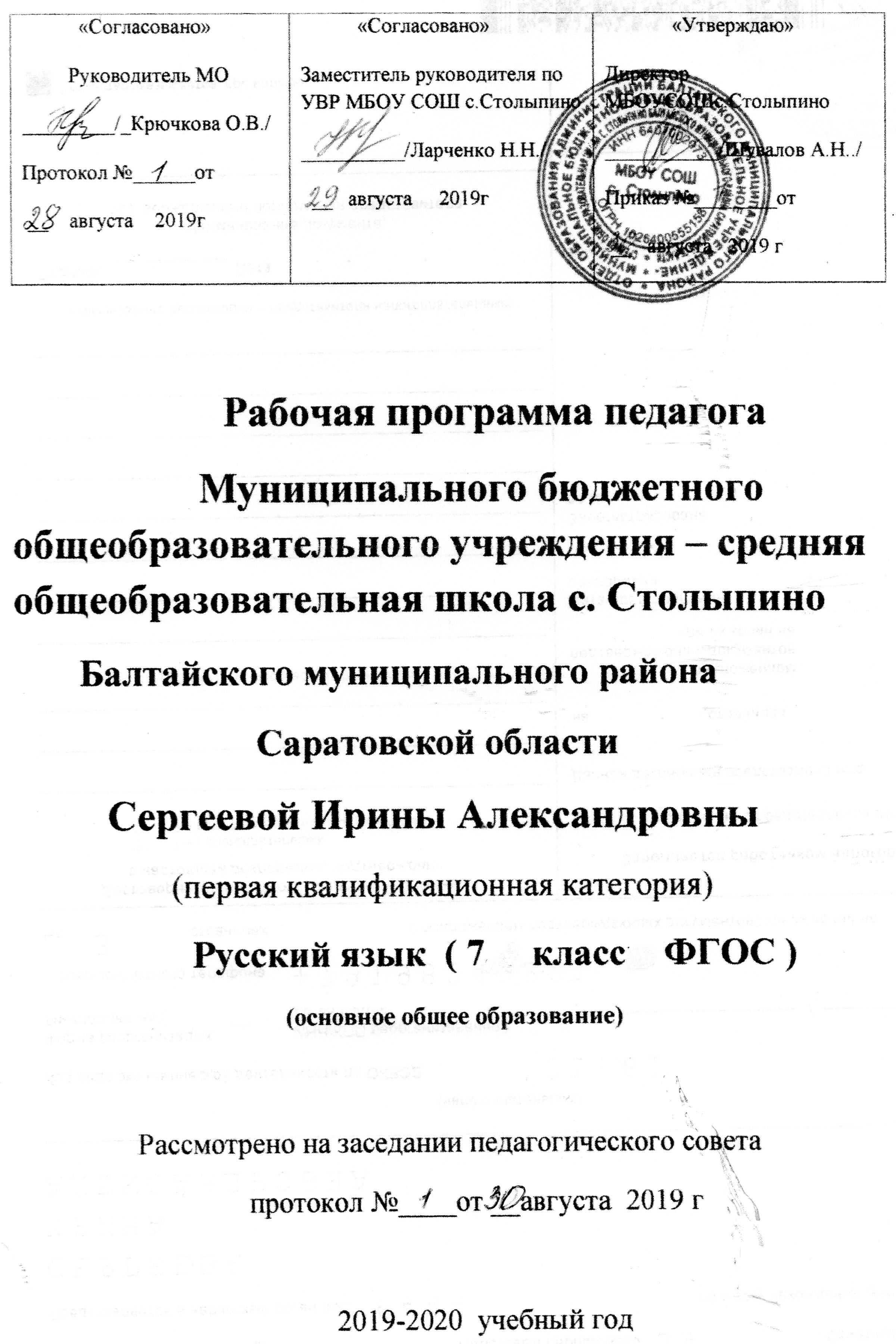                 Рабочая программа по русскому языку, 7 класс (ФГОС)                               Пояснительная запискаРабочая программа по русскому языку для 7 класса составлена на основе Федерального государственного образовательного стандарта основного общего образования второго поколения, на основе примерной Программы основного общего образования по русскому языку  и рабочей Программы по русскому языку к учебнику 7 класса общеобразовательной школы авторов М.Т.Баранова, Т.А.Ладыженской, Н.М.Шанского и др. (М.: Просвещение, 2016).Основные цели и задачи изучения русского языка в основной школеВоспитание духовно богатой, нравственно ориентированной личности с развитым чувством самосознания и общероссийского гражданского сознания, человека, любящего свою родину, знающего и уважающего родной язык, сознательно относящегося к нему как явлению культуры, осмысляющего родной язык как основное средство общения, средство получения знаний в разных сферах человеческой деятельности, средство освоения морально- этических норм, принятых в обществе.Овладение системой знаний, языковыми и речевыми умениями и навыками, развитие готовности и способности к речевому взаимодействию и взаимопониманию, потребности в речевом самосовершенствовании, а также важнейшими общеучебными умениями и универсальными учебными действиями; формирование навыков самостоятельной учебной деятельности, самообразования;Приобретение знаний об устройстве языковой системы и закономерностях ее функционирования, развитие способности опознавать, анализировать сопоставлять, классифицировать и оценивать языковые факты, обогащение активного и потенциального словарного запаса, расширение объема используемых в речи грамматических средств, совершенствование орфографической и пунктуационной грамотности, развитие умений стилистически корректного использования лексики и фразеологии русского языка.             4.    Развитие интеллектуальных и творческих способностей обучающихся.                                       Место предметаНа изучение предмета отводится 4 часов в неделю, итого 136 часов за учебный год.Общая характеристика программыПрограмма построена с учетом принципов системности, научности и доступности, а также преемственности и перспективности между разделами курса. Уроки спланированы с учетом знаний, умений и навыков по предмету, которые сформированы у школьников в процессе реализации принципов развивающего обучения. Соблюдая преемственность с начальной школой, авторы выстраивают обучение по русскому языку в 7 классе на высоком, но доступном уровне трудности, изучение материала быстрым темпом, выделяющем ведущую роль теоретических знаний. На первый план выдвигается раскрытие и использование познавательных возможностей учащихся как средства их развития и как основы для овладения учебным материалом. Повысить интенсивность и плотность процесса обучения позволяет использование различных форм работы: письменной и устной, под руководством учителя и самостоятельной и др. Сочетание коллективной работы с индивидуальной и групповой снижает утомляемость учащихся от однообразной деятельности, создает условия для контроля и анализа отчетов, качества выполненных заданий.Для пробуждения познавательной активности и сознательности учащихся в уроки включены сведения из истории русского языка, прослеживаются процессы формирования языковых явлений, их взаимосвязь.Материал в программе подается с учетом возрастных возможностей учащихся.В программе предусмотрены вводные уроки о русском языке, раскрывающие роль и значение русского языка в нашей стране и за ее пределами. Программа рассчитана на прочное усвоение материала, для чего значительное место в ней отводится повторению.       Для этого в начале и в конце года выделяются специальные часы. В 7 классе в разделе «Повторение изученного в 5-6 классах» определено содержание этой работы, что продиктовано необходимостью правильно решать вопросы преемственности между начальным и средним звеном обучения. Для организации систематического повторения, проведения различных видов разбора подобраны примеры из художественной литературы.Разделы учебника «Русский язык. 7 класс» содержат значительное количество упражнений разного уровня сложности, к которым предусмотрены интересные, разнообразные задания, активизирующие мыслительную деятельность учащихся. При изучении разделов решаются и другие задачи: речевого развития учащихся, формирование общеучебных умений (слушать, выделять главное, работать с книгой, планировать последовательность действий, контролировать и др.)В программе также специально выделены часы на развитие связной речи. Темы по развитию речи- речеведческие понятия и виды работы над текстом- пропорционально распределяются между грамматическим материалом. Это обеспечивает равномерность обучения речи, условия для его организации.В системе школьного образования учебный предмет «Русский язык» занимает особое место: является не только объектом изучения, но и средством обучения. Как средство познания действительности русский язык обеспечивает развитие интеллектуальных и творческих способностей ребенка, развивает его абстрактное мышление, память и воображение, формирует навыки самостоятельной учебной деятельности, самообразования и самореализации личности. Будучи формой хранения и усвоения различных знаний, русский язык неразрывно связан со всеми школьными предметами и влияет на качество усвоения всех других школьных предметов, а в перспективе способствует овладению будущей профессией.Форма организации образовательного процесса: классно – урочная система.Технологии, используемые в обучении развивающего обучения, обучение в сотрудничестве, проблемного обучения, развития исследовательских навыков, информационно – коммуникационные, здоровьесбережения и т.д.Основными формами и видами контроля знаний, умений и навыков являются: входной контроль в начале и в конце четверти; текущий – в форме устного, фронтального опроса, контрольных, словарных диктантов, предупредительных, объяснительных, выборочных, графических, творческих, свободных («Проверяю себя») диктантов с грамматическими заданиями тестов, проверочных работ, комплексного анализа текстов; итоговый – итоговый контрольных диктант, словарный диктант, комплексный анализ текста.              Содержание рабочей программы курса «Русский язык»                                                       7 классРусский язык как развивающееся явление .Повторение изученного в 5-6 классах.Синтаксис. Синтаксический разбор. Пунктуация. Пунктуационный разбор. Лексика и фразеология. Фонетика и орфография. Фонетический разбор слова. Словообразование и орфография. Морфемный и словообразовательный разбор. Морфология и орфография. Морфологический разбор слова.Развитие речи (далее Р.Р.). Морфологический разбор слова.Контрольная работа (далее К.Р.) Контрольный диктант №1 с грамматическим заданием.Тексты и стили.Текст. Стили литературного языка. Диалог. Виды диалогов. Публицистический стиль.Р.Р. Текст. Тип речи. Стиль речи. Основная мысль текста. Аргументация собственного мнения. Составление диалогов.Морфология и орфография. Культура речиПричастие.Причастие как часть речи. Склонение причастий и правописание гласных в падежных окончаниях причастий. Причастный оборот. Выделение причастного оборота запятыми. Описание внешности человека. Действительные и страдательные причастия. Краткие и полные страдательные причастия. Действительные причастия настоящего времени. Гласные в суффиксах действительных причастий настоящего времени. Страдательные причастия прошедшего времени. Гласные перед н в полных  кратких страдательных причастиях. Одна и две н в суффиксах страдательных причастий прошедшего времени. Одна буква н в отглагольных прилагательных. Одна и две н в суффиксах кратких страдательных причастий и в кратких отглагольных прилагательных. Морфологический разбор причастия. Слитное и раздельное написание не с причастиями. Буквы е и ё после шипящих в суффиксах страдательных причастий прошедшего времени.Р.Р. Выборочное изложение. Конструирование текста. Текст. Тип речи. Стиль речи. Основная мысль текста. Аргументация собственного мнения. Составление диалогов.К.Р. Контрольный диктант №2 с грамматическим заданием. Контрольное тестирование №1 по теме «Причастие». Сочинение – описание внешности.Деепричастие Деепричастие как часть речи. Деепричастный оборот. Запятые при деепричастном обороте. Раздельное написание не с деепричастиями. Деепричастия несовершенного вида. Деепричастия совершенного вида. Морфологический разбор деепричастия.Р.Р. Сжатое изложение. Текст. Тип речи. Стиль речи. Основная мысль текста. Аргументация собственного мнения. Составление рассказа по картине.К.Р. Контрольный диктант №3 с грамматическим заданием. Контрольное тестирование №2 по теме «Деепричастие».НаречиеНаречие как часть речи. Смысловые группы наречий. Степени сравнений наречий. Морфологический разбор наречий. Слитное и раздельное написание не с наречиями на -о и –е. Буквы е и и в приставках не и ни отрицательных наречий. Одна и две н в наречиях на –о и –е. Описание действий. Буквы о и а на конце наречий. Дефис между частями слова в наречиях. Слитное и раздельное написание приставок в наречиях, образованных от существительных и количественных числительных. Мягкий знак после шипящих на конце наречий.Р.Р. Творческое задание по картине. Сочинение- рассуждение. Сложный план. Устный рассказ по опорным словам.К.Р. Контрольный диктант №4 с грамматическим заданием. Контрольный диктант №5 с грамматическим заданием. Контрольное тестирование №3 по теме «Наречие».Учебно- научная речь.Учебно- научная речь. Отзыв. Учебный доклад.Р.Р. Текст учебно- научного стиля. Отзыв о прочитанной книге. Текст учебного доклада.Категория состояния.Категория состояния как часть речи. Морфологический разбор категорий состояния.Р.Р. Творческое задание по картине. Сочинение- рассуждение. Сложный план. Устный рассказ по опорным словам. Заметка в стенгазету. Рассказ от имени героя картины. Отзыв.К.Р. контрольный диктант №6 с грамматическим заданием.Служебные части речи.Предлог.Предлог как часть речи. Употребление предлога. Производные и непроизводные предлоги. Простые и составные предлоги. Морфологический разбор предлога. Слитное и раздельное написание производных предлогов.Р.Р. Текст. Стили речи. Составление диалога. Впечатление от картины.К.Р. Контрольный диктант №7 с грамматическим заданием. Контрольное тестирование №4 по теме «Предлог».Союз.Союз как часть речи. Простые и составные союзы. Союзы сочинительные и подчинительные. Запятая между простыми предложениями в союзном сложном предложении. Сочинительные союзы. Подчинительные союзы. Морфологический разбор союза. Слитное написание союзов также, тоже, чтобы. Повторение сведений о предлогах и союзах.Р.Р. Составление плана публицистического текста. Публицистический стиль. Текст. Стили речи. Составление диалога. Впечатление от картины.К.Р. Контрольный диктант №8 с грамматическим заданием. Контрольное тестирование №5 по теме «Союз». Сочинение.Частица.Частица как часть речи. Разряды частиц. Формообразующие частицы. Смысловые частицы. Раздельное и дефисное написание частиц. Морфологический разбор частицы. Отрицательные частицы не и ни. Различение частиц не и приставки не-. Частица ни, приставка ни-, союз ни…ни.Р.Р. Составление рассказа по рисунку. Инструкция. Выступление по картине. Сочинение- рассказ по сюжету. Составление плана публицистического текста. Публицистический стиль. Текст. Стили речи. Составление диалога. Впечатление от картины.К.Р. Контрольный диктант №9 с грамматическим заданием. Контрольный диктант №10 с грамматическим заданием. Контрольное тестирование №6 по теме «Частица».Междометие.Междометие как часть речи. Дефис в междометиях. Знаки препинания при междометиях.Повторение и систематизация изученного в 5-7 классах.Календарно- тематическое планирование, русский язык, 7 класс (ФГОС)Календарно-тематическое планирование, русский язык, 7 класс(школьный компонент)Требования к результатам освоения выпускниками основной школы программы по русскому (родному) языкуЛичностные результаты:понимание русского языка как одной из основных национально- культурных ценностей русского народа; определяющей роли родного языка в развитии интеллектуальных, творческих способностей и моральных качеств личности; его значения в процессе получения школьного образования.осознание эстетической ценности русского языка; уважительное отношение к родному языку, гордость за него; потребность сохранить чистоту русского языка как явления национальной культуры; стремление к речевому самосовершенствованию.достаточный объем словарного запаса и усвоенных грамматических средств для свободного выражения мыслей и чувств в процессе речевого общения; способность к самооценке на основе наблюдения за собственной речью.Метапредметные результаты1. Владение всеми видами речевой деятельности:- адекватное понимание информации устного и письменного сообщения;- владение разными видами чтения;- адекватное восприятие на слух текстов разных стилей и жанров;- способность извлекать информацию из разных источников, включая средства массовой информации, компакт- диски учебного назначения, ресурсы Интернет; умение свободно пользоваться словарями различных типов, справочной литературой;- овладение приемами отбора и систематизации материала на определенную тему; умение вести самостоятельный поиск информации, ее анализ и отбор;- умение сопоставлять и сравнивать речевые высказывания с точки зрения их содержания, стилистических особенностей и использованных языковых средств;- способность определять цели предстоящей учебной деятельности (индивидуальной и коллективной), последовательность действий, а также оценивать достигнутые результаты и адекватно формулировать их в устной и письменной форме;- умение воспроизводить прослушанный или прочитанный текст с разной степенью свернутости;- умение создавать устные и письменные тексты разных типов, стилей речи и жанров с учетом замысла, адресата и ситуации общения;- способность свободно, правильно излагать свои мысли в устной и письменной форме;- владение разными видами монолога и диалога;- соблюдение в практике речевого общения основных орфоэпических, лексических, грамматических, стилистических норм современного русского литературного языка; соблюдение основных правил орфографии и пунктуации в процессе письменного общения;- способность участвовать в речевом общении, соблюдая нормы речевого этикета;- способность оценивать свою речь с точки зрения ее содержания, языкового оформления; умение находить грамматические и речевые ошибки, недочеты, исправлять их; умение совершенствовать и редактировать собственные тексты;- умение выступать перед аудиторией сверстников с небольшими сообщениями, докладами;2. Применение приобретенных знаний, умений и навыков в повседневной жизни; способность использовать родной язык как средство получения знаний по другим учебным предметам, применять полученные знания, умения я и навыки анализа языковых явлений на межпредметном уровне (на уроках иностранного языка, литературы и др.);3. Коммуникативно- целесообразное взаимодействие с окружающими людьми в процессе речевого общения, совместного выполнения какой- либо задачи, участия в спорах, обсуждениях; овладение национально- культурными нормами речевого поведения в различных ситуациях формального и неформального межличностного и межкультурного общения.                           Предметные результаты:Представление об основных функциях языка, о роли русского языка как национального языка русского народа, как государственного языка Российской Федерации и языка межнационального общения, о связи языка и культуры народа, о роли родного языка в жизни человека и общества.Понимание места родного языка в системе гуманитарных наук и его роли в образовании в целом.Усвоение основ научных знаний о родном языке4 понимание взаимосвязи его уровней и единиц.Освоение базовых понятий лингвистики: лингвистика и ее основные разделы; язык и речь, речевое общение, речь устная и письменная; монолог, диалог и их виды; ситуация речевого общения; разговорная речь, научный, публицистический, официально- деловой стили, язык художественной литературы; жанры научного, публицистического, официально- делового стилей и разговорной речи; функционально- смысловые типы речи (повествование, описание, рассуждение); текст, типы текста; основные единицы языка, их признаки и особенности употребления в речи.Овладение основными стилистическими ресурсами лексики и фразеологии русского языка, основными нормами русского литературного языка (орфоэпическими, лексическими, грамматическими, орфографическими, пунктуационными), нормами речевого этикета; использование их в своей речевой практике при создании устных и письменных высказываний.Распознавание и анализ основных единиц языка, грамматических категорий языка, уместное употребление языковых единиц адекватно ситуации речевого общения.Проведение различных видов анализа слова (фонетического, морфемного, словообразовательного, лексического, морфологического), синтаксического анализа словосочетания и предложения, многоаспектного анализа с точки зрения его основных признаков и структуры, принадлежности к определенным функциональным разновидностям языка, особенностей языкового оформления, использования выразительных средств языка.Понимание коммуникативно- эстетических возможностей лексической и грамматической синонимии и использование их в собственной речевой практике.Осознание эстетической функции родного языка, способность оценивать эстетическую сторону речевого высказывания при анализе текстов художественной литературы.Учебно-методическое и материально-техническое обеспечение образовательного процессаДля учащихся:1. Баранов М.Т. Русский язык: Справочные материалы/М.Т.Баранов,   Т.А.Костяева, А.В.Прудникова; под ред. Н.М.Шанского.- М.: Русский язык, 2013.2. Баранов М.Т. Школьный орфографический словарь русского языка/   М.Т.Баранов.- 10-е изд.- М.: Русский язык, 2005.3. Баранов М.Т. Школьный словарь образования слов русского   языка/М.Т.Баранов.- 4-е изд.- М.: Русский язык, 2006.4. Жуков В.П. Школьный фразеологический словарь русского языка/5-е   изд., перераб. и доп.- М.: Русский язык, 2005.5. Лапатухин М.С. Школьный толковый словарь русского языка/ Под ред.   Ф.П.Филина.- 2-е изд., дораб.- М.: Русский язык, 1998.6. Лекант П.А. Школьный орфоэпический словарь русского   языка/П.А.Лекант, В.В.Леденева.- 2-е изд.- М.: Русское слово, 2006.7. Одинцов В.В. Школьный словарь иностранных слов/Под ред.   В.В.Иванова.- 8-е изд.- М.: Русский язык, 2006.8. Рогожникова Р.П. Школьный словарь устаревших слов русского   языка/М.: Русский язык, 1997.9. Русский язык. 7 класс./Под ред. М.Т.Баранова, Т.А.Ладыженской   Л.А.Тростенцовой.- М.: Просвещение, 2013.10.Семенюк А.А. Школьный толковый словарь русского языка/   А.А.Семенюк, М.А.Матюшина.- 3-е изд.- М.: Русский язык, 2006.11.Тихонов А.Н. Школьный словообразовательный словарь русского   языка/А.Н.Тихонов.- 2-е изд., перераб.- М.: Русский язык, 1991.Для учителя:1. Богданова Г.А. Уроки русского языка в 7 классе: 3-е изд.- М.:   Просвещение, 2013.2. Граник.Г.Г. Дидактические карточки-задания по русскому языку. 5-9-   кл./М.: АСТ: Астрель, 2003.4. Обучение русскому языку в 7 классе: Метод. рекомендации к учеб. для   6 кл. общеобразоват. учреждений/ М.Т.Баранов, Т.А.Ладыженская,   Л.А.Тростенцова.- 3-е изд.- М.: Просвещение, 2013.5. Ожегов С.И. Толковый словарь русского языка/Под ред. Н.Ю.Шведовой.-   М.: Русский язык, 2003.6. Примерные программы по учебным предметам. Русский язык. 5 – 9 классы: проект. М. – Просвещение. - 2010. (Стандарты второго поколения)7. Программы общеобразовательных учреждений. Русский язык. 5-9 классы:   Учебное издание./Под ред. Баранова М.Т., Ладыженской Т.А., Шанского   Н.М.- 8-е изд.- М.: Просвещение, 2010.8. Розенталь Д.Э., Теленкова М.А. Словарь трудностей русского языка- М.: Русский язык, 2007.9. Текучева И.В. Тесты по русскому языку: 7 класс/М.: изд. Экзамен,   2014.№Наименование разделов и темКоличество часовКоличество часовДата проведенияДата проведенияДата проведенияФактически проведеноФактически проведено1Русский язык как развивающееся явление113.09.20193.09.20193.09.2019Повторение изученного в 5-6 классах2Синтаксис и пунктуация114.094.094.093Лексика и фразеология115.095.095.095Фонетика и орфоэпия116.096.096.096Словообразование и орфография1110.0910.0910.097Морфология 2211.09,12.0911.09,12.0911.09,12.098Контрольный диктант.1113.0913.0913.0910 РР Текст. Диалог как текст. Виды диалога1117.0917.0917.0911 РРСтили литературного языка. Публицистический стиль1118.0918.0918.0912 РРСочинение на публицистическую тему1119.0919.0919.09Морфология . Причастие.13Повторение изученного о глаголе в 5-6 классах.1120.0920.0920.0914Понятие о причастии1124.0924.0924.0915Склонение причастий2225.0926.0925.0926.0925.0926.0916Причастный оборот1127.0927.0927.0917Знаки препинания при причастном обороте221.102.101.102.101.102.1018 РРПонятие об описании внешности человека113.103.103.1019Действительные и страдательные причастия114.104.104.1020Краткие и полные страдательные причастия118.108.108.1021Действительные причастия настоящего времени. Гласные в суффиксах действительных причастий настоящего времени.119.109.109.1022Действительные причастия прошедшего времени1110.1010.1010.1023 РРИзложение с изменением лица рассказчика (упр. 116),  или подробное изложение1(2)1(2)11.1011.1011.1024Страдательные причастия настоящего времени. Гласные в суффиксах страдательных причастий настоящего времени.2216.1017.1016.1017.1025Страдательные причастия прошедшего времениГласные перед Н в полных и кратких страдательных причастиях2218.105.1118.105.1126Морфологический разбор причастия116.116.1127Контрольный диктант по теме «Причастие»117.117.1128Слитное и раздельное написание «не» с причастиями228.1112.118.1112.1129Н и НН в суффиксах страдательных причастий прошедшего времени и отглагольных прилагательных2213.1114.1113.1114.1130Н и НН в суффиксах кратких страдательных причастий и кратких отглагольных прилагательных 1115.1115.1131 РРСочинение-описание внешности человека, или выборочное изложение (по упр. 150)2219.1120.1119.1120.1133Буквы Е и Е после шипящих в суффиксах страдательных причастий прошедшего времени1121.1121.1134Творческий диктант1122.1122.1135Систематизация и обобщение по теме «Причастие»1126.1126.1136Контрольный диктант по теме «Причастие» и его анализ2227.1128.1127.1128.11Деепричастие 37Понятие о деепричастии1129.1129.1138Деепричастный оборот. Запятые при деепричастном обороте223.124.123.124.1239 РРОписание действий как вид текста115.125.1240НЕ с деепричастиями116.126.1241Деепричастия несовершенного (совершенного) вида2210.1211.1210.1211.1242 РРСочинение по картине С.Григорьева «Вратарь»212.1213.1212.1213.1212.1213.1243Морфологический разбор деепричастий117.1217.1217.1244Систематизация и обобщение изученного по теме «Деепричастие»118.1218.1218.1245Контрольный диктант по теме «Деепричастие» и его анализ219.1220.1219.1220.1219.1220.12Наречие 46Наречие как часть речи224.1225.1224.1225.1224.1225.1247Смысловые группы наречий226.1227.1226.1227.1226.1227.1248Степени сравнения наречий214.0115.0114.0115.0114.0115.0149Морфологический разбор наречий116.0116.0116.0150Слитное и раздельное написание НЕ с наречиями на –о и –е 317.01,21.01,22.0117.01,21.01,22.0117.01,21.01,22.0151НЕ и НИ в отрицательных наречиях123.0123.0123.0152Н и НН в наречиях на –о и –е 224.01,28.01,24.01,28.01,24.01,28.01,53 РРСочинение по картине Е.Широковой «Друзья»229.0129.0129.0154Буквы О-Е после шипящих на конце наречий131.0131.0131.0155Буквы О-А на конце наречий с приставками ИЗ-, ДО-, С-14.024.024.0256Дефис между частями слова в наречиях. Слитное и раздельное написание приставок в наречиях, образованных от существительных и качественных прилагательных35.02,6.02,7.025.02,6.02,7.025.02,6.02,7.0257Мягкий знак после шипящих на конце наречий111.0211.0211.0258Систематизация и обобщение по теме «Наречие»112.0212.0212.0259Контрольный диктант по теме «Наречие» 113.0213.0213.0260Учебно-научная речь. Отзыв 114.0214.0214.0261Доклад118.0218.0218.0262Категория состояния219.02,20.0219.02,20.0219.02,20.0263Самостоятельные и служебные части речи. Выбор темы проекта.121.0221.0221.02Предлог 64Предлог как часть речи11125.0225.0225.0265Употребление предлогов11126.0226.0226.0266Непроизводные и производные предлоги. Простые и составные предлоги22227.0228.0227.0228.0227.0228.0267Морфологический разбор предлогов1113.033.033.0368 РРСочинение по картине А.В.Сайкиной  «Детская спортивная школа»2224.034.034.0369Слитное и раздельное написание производных предлогов2226.0310.036.0310.036.0310.03Союз 70Союз как часть речи. Простые и составные союзы11111.0311.0311.0371Союзы сочинительные и подчинительные. Запятая перед союзами в сложном предложении11112.0312.0312.0372Сочинительные (подчинительные ) союзы22213.0317.0313.0317.0313.0317.0373Морфологический разбор союзов11118.0218.0218.0274 РРСочинение –рассуждение «Книга – наш друг и советчик» (упр. 384)22219.0320.0319.0320.0319.0320.0375Слитное написание союзов «также», «тоже», чтобы», «зато»2221.042.041.042.041.042.0476Систематизация и обобщение по теме «Предлог» и «Союз»1113.043.043.0477Контрольный диктант по теме «Предлоги и союзы» (контрольная работа или тест)1117.047.047.0478Урок –защита проектов1118.048.048.04Частицы 79Частица как часть речи1119.049.049.0480Разряды частиц. Формообразующие частицы11110.0410.0410.0481 РРСочинение – рассказ по данному сюжету «Горе-мечтатель»11114.0414.0414.0482Модальные (смысловые ) частицы22215.0416.0415.0416.0415.0416.0483Раздельное и дефисное написание частиц11117.0417.0417.0484 РРСочинение по картине К.Ф. Юона «Конец зимы. Полдень»11121.0421.0421.0485Морфологический разбор частиц11122.0486Отрицательные частицы22223.0424.0487Приставка НЕ- и частица НЕ с разными частями речи2225.055.0588Различение частицы НИ, союза НИ-НИ, приставки НИ-1117.0589Обобщение и систематизация изученного по теме «Частица»1118.0590Тест по теме «Служебные части речи»11112.0591Междометие 22213.0514.05Повторение в конце года92Разделы науки о языке. Текст. Стили речи 11115.0593Фонетика и графика11119.0594Морфология 11120.0595Синтаксис и пунктуация11121.0596Орфография 11122.0597Контрольный диктант11126.0598Итоговое тестирование по тесту администрации11127.0599Резервные часы2 ч.2 ч.2 ч.ИТОГО136ч.136ч.136ч.№Наименование разделов и темКоличество часовДата проведенияДата проведенияФактически проведеноФактически проведено1Повторение изученного в V – VI классах. Тест 27.09.201914.097.09.201914.092Текст. Диалог как вид текста.122.0922.093Понятие о причастии129.0929.094Причастный оборот15.105.105Действительные и страдательные причастия112.1012.106Гласные в суффиксах действительных причастий настоящего времени. Урок – практикум119.1019.107Страдательные причастия полные и краткие126.1026.108Правописание НЕ с причастиями19.119.119Н и НН в суффиксах страдательных причастий прошедшего времени и отглагольных прилагательных116.1116.1110 РРУпотребление причастий в произведениях А.С.Пушкина. (упр.179) Работа с текстом.123.1123.1111Тест по теме «Причастие»130.1130.1112Деепричастия и деепричастные обороты17.127.1213Употребление деепричастий в речи114.1214.1214Тест по теме «Деепричастие»121.1221.1215Наречия. Смысловые группы наречий.128.1228.1216НЕ с наречиями118.0118.0117 РРДиалог на тему: «Почему люди стали меньше писать друг другу письма?» (упр.249)125.0125.0118Буквы О – А на конце наречий с приставками ИЗ- ДО-, С-11.021.0219Орфограммы в наречиях. Урок – практикум 18.028.0220 РРДоклад на предложенную тему ( упр. 311, 312)115.0215.0221Предлоги. Употребление предлогов122.0222.0222Слитное и раздельное написание производных предлогов1129.0229.0223Союз как часть речи117.037.0324Сочинительные и подчинительные союзы. Запятая при союзах. Урок – практикум 1114.0314.0325Тест по теме «Предлоги и союзы»1121.0321.0326Частица как часть речи114.044.0427 РРСочинение- рассказ по данному сюжету (упр.446)2211.0411.0428Правописание приставки НЕ и частицы НЕ с разными частями речи1125.0425.0429Творческий диктант1116.0516.0530Повторение в конце учебного года2223.0523.05